防腐剂 甜味剂 咖啡因的测定建立食品中防腐剂、甜味剂、咖啡因的HPLC测定方法。一、色谱条件色谱柱: Kromasil 100-5-C18 (4.6*250mm,5μm，P/N：M05CLA25)流动相：A: 20mM磷酸二氢钾 B: 乙腈梯度洗脱：流速：1.0mL/min柱温：35℃进样量：10μL检测器：UV220nm二、实验结果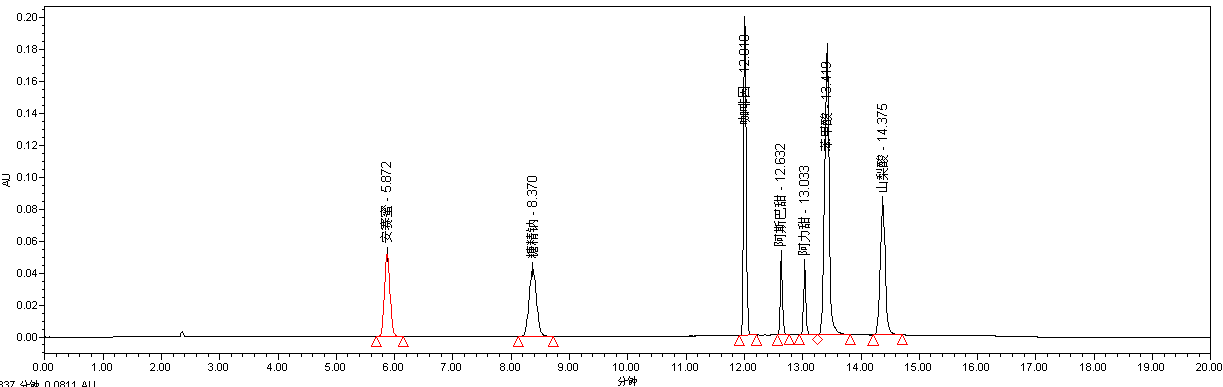 在上述色谱条件下，使用Kromasil 100-5-C18 4.6*250mm色谱柱，分析食品添加剂安赛蜜、糖精钠、咖啡因、阿斯巴甜、阿力甜、苯甲酸、山梨酸，分离度及峰型良好。A%B%09284928788121065351365351492820928